TANZANIA FERTILIZER CO. LTD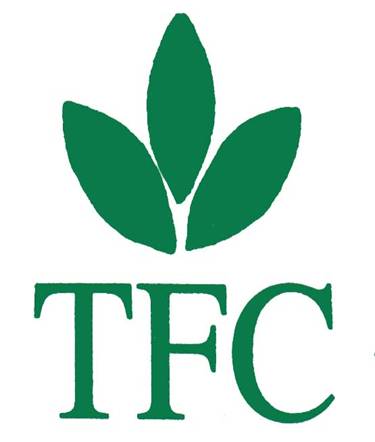 TAARIFA YA UTENDAJI 2018/2019SEPTEMBA 2019TANZANIA FERTILIZER COMPANY LTDTAARIFA YA UTENDAJI WA KAMPUNI 2018/2019UTENDAJI WA KAMPUNI WA JUMLA1.1.  Biashara1.1.1. Uagizaji na Ununuzi (Tani): 	Lengo:	utekelezaji			Mbolea:				33,000	13,350		Madawa				15,000	     8,500		JUMLA				48,000	  21,350									44.47%1.1.2. Usambazaji			Lengo:	Utekelezaji			Mbolea:				32,500	12,675		Madawa:				15,000	3,500		JUMLA				47,500	16,175										34.05%	Quick Win2.1.  Utoaji tani 4,000 za Mbolea zilizoko bandarini kabla Juni 2019Bado Tani 2,965 za NPK zipo BandariniTani 5,000 za Salfa bado zipo BandariniMpango Mkakati uwe umekamilika ifikapo Juni 2019Mpango umeandaliwa na umejadiliwa na Bodi ya wakurugenziMkataba wa ushirikiano uwe umesainiwaMazungumzo yamekwama kwa TFC kuthibitisha umiliki wa ardhi kwa ajili ya KiwandaMalengo 2019/20203.1. Mauzo (Tani):				100,0003.2. Maghala mawili yafanyiwe ukarabati3.3 Ujenzi wa Blending Plants uwe umeanza4.  	Mwelekeo Ufikiaji Malengo ya 2019/2020Malengo 3.1 na 3.2 yanategemea upatikanaji wa fedha ambazo mpaka sasa hazijapatikana4.1. 	Mwelekeo wa upatikanaji FedhaOfisi ya Msajili wa Hazina imekamilisha ukaguzi wa utendaji (Performambe Audit) na imewashawasilisha maombi ya Mtaji wa Shilingi Bilioni 45.